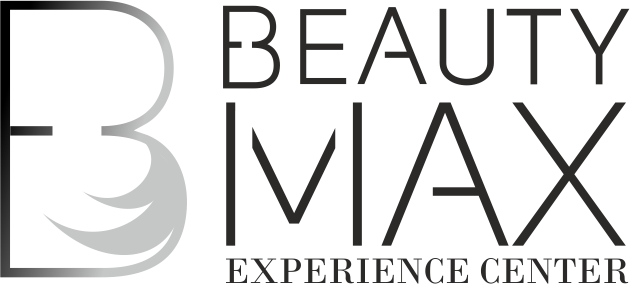 ЦеноразписФРИЗЬОРСТВОПОДСТРИГВАНЕ с измиване и сешоар  Къса коса									30,00лвСредна коса									40,00лв Дълга коса									50,00лвБОЯДИСВАНЕ за 1бр. боя 60 мл.						45,00лвКИЧУРИ + СЕШОАР						       100,00лв - 200,00лвБАЛЕАЖ/ ОМБРЕ					                     130,00лв - 300,00лвОБЕЗЦВЕТЯВАНЕкорени										45,00лвцялостно обезцветяване – 1бр. лъжичка					25,00лвМАТИРАНЕ 									40,00лвТЕРАПИЯ ECOVEXXдобавка към боя или обезцветител 						10,00лвсамостоятелна терапия 							45,00лвМАСКА INDULGE – дълбоко хидратираща и възстановяваща 			10,00лвСЕШОАРкъса коса 									30,00лвсредно дълга коса 								40,00лвдълга коса									45,00лвудължена коса 								50,00лвОФОРМЯНЕ С ПРЕСА						къса коса 									30,00лвсредно дълга коса 								40,00лвдълга/удължена коса 								50,00лвОФИЦИАЛНА ПРИЧЕСКА 					         70,00лв - 120,00лв ЦеноразписУДЪЛЖАВАНЕ И СГЪСТЯВАНЕ НА КОСА hairtalkhairtalk extensions /PRO25 см един двоен стикер 							40,00лв40 см един двоен стикер 							60,00лв55 см един двоен стикер 							110,00лвhairtalk extensions PLUS/COLORMELTS25 см един двоен стикер							50,00лв40 см един двоен стикер							70,00лвhairtalk extensions fun40 см един двоен стикер 							40,00лвhairtalk hairband (коса на корда)25 см 									             800,00лв40 см 									           1100,00лвhairtalk WEFT (треса машинно плетена – 76-89см ширина)45см										980,00лв55см									            1550,00лвhairtalk WEFT (треса ръчно плетена – ширина/дължина – 2бр реда) 14см/45см									300,00лв14см/55см 									430,00лв28см/45см 									575,00лв28см/55см									850,00лвtop of the head (тупе за смяна на цвета)50 см 								                          1550,00лвПОДДРЪЖКАедин двоен стикер 								   6,00лведин тесен ред 					  		               20,00лведин широк ред 							               30,00лвСВАЛЯНЕ И РАЗРЕСВАНЕ 							60,00лв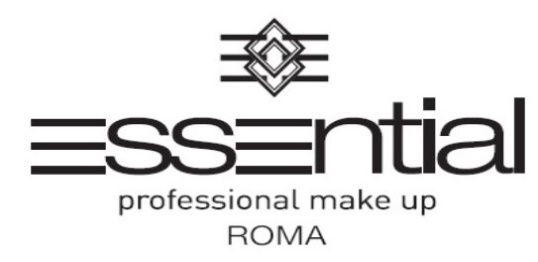 Ценоразпис ГРИМДНЕВЕН ГРИМ 							50,00лвВЕЧЕРЕН/СЦЕНИЧЕН ГРИМ 					70,00лвСВАТБЕН ГРИМ 						60,00лвПОСТАВЯНЕ НА МИГЛИ (на снопчета) 				30,00лвЦеноразписМАНИКЮРКласически маникюр с лак 							15,00лв/оформяне, почистване, лакиране/Нанасяне на класически лак 							  5,00лв Френски маникюр 								18,00лв Маникюр с гел - лак 								25,00лв /класически маникюр и гел - лак, не включва сваляне/ Френски маникюр с гел - лак 							28,00лв Нанасяне на гел - лак 								10,00лвСваляне на гел - лак 								10,00лвДекорация на нокът /1 брой/  							 1,00лв Декорация камък /1 брой/  							 2,00лв СПА терапия на ръце	 							25,00лв ПЕДИКЮРКозметичен педикюр с класически лак 					30,00лв/вана със соли, почистване на ходила и кутикули, оформяне на нокти, крем и лакиране/Козметичен педикюр без лак 							25,00лвКозметичен педикюр с гел - лак 						35,00лв /не включва сваляне/ НОКТОПЛАСТИКАИзграждане с гел или акрил							60,00лвПоддръжка на ноктопластика 							25,00лвПоддръжка на счупен нокът 							  5,00лвСваляне на ноктопластика 							20,00лвЦеноразписКОЗМЕТИКАПОЧИСТВАНЕ НА ЛИЦЕ								45,00лв	КЛАСИЧЕСКИ МАСАЖ НА ЛИЦЕ						35,00лвМОДЕЛИРАЩ МАСАЖ НА ЛИЦЕ с глюколова киселина	           		45,00лвCLEAR BALANCE – ТЕРАПИЯ за проблемна кожа	                         		50,00лвPOWER HYALURONIC – ХИДРАТИРАЩА ТЕРАПИЯ				75,00лвETERNAL – ОБОГАТЯВАЩА ТЕРАПИЯ за застаряваща кожа			85,00лвТЕРАПИЯ С BIO RE PEEL								90,00лвТЕРАПИЯ С BIO RE PEEL + микронидлинг				            130,00лвТЕРАПИЯ с радиочестотен апарат						65,00лвМИКРОНИДЛИНГ								65,00лвBB GLOW							         	            120,00лвКЛАСИЧЕСКИ МИГЛИ – поставяне						90,00лвКЛАСИЧЕСКИ МИГЛИ – поддръжка						45,00лвРУСКИ ОБЕМ МИГЛИ – поставяне					            125,00лвРУСКИ ОБЕМ МИГЛИ – поддръжка						50,00лвПОЧИСТВАНЕ НА ВЕЖДИ							 8,00лвКОЛА МАСКА ЖЕНИЦели крака 									30,00лвРъце										18,00лвИнтим										20,00лвПодмишници									10,00лвГорна устна									  5,00лвЦяло тяло									65,00лвКОЛА МАСКА МЪЖЕЦели крака 									35,00лвГърди										25,00лвГръб										25,00лвРъце										25,00лвПодмишници									10,00лвЦяло тяло									75,00лв